ST.JOSEPH’S UNIVERSITY, BENGALURU -27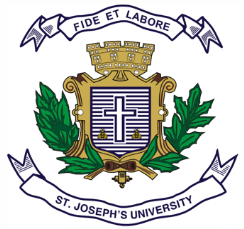 B.A.         DEPARTMENT OF INTERNATIONAL RELATIONS PEACE & PUBLIC POLICYB.A. PUBLIC POLICY- III SEMESTERSEMESTER EXAMINATION: OCTOBER 2023(To be conducted in December 2023)PP 3223: CIVIL SOCIETY AND POLICY MAKINGTIME – 2 HRS                                                                                         MAX MARKS-60THIS QUESTION PAPER CONTAINS ONE PRINTED PAGE WITH THREE PARTSPART AI Answer any FIVE out of the following questions in about 40 to 50 words each    (3×5=15)Define the concept of civil society according to World Bank.State the objectives of Wada na todo abhiyan.What are Non-governmental organisations?How civil society contributes for social participation in democracy?What are the strengths of civil society?Define participatory governance.Define Public private partnership.PART BII Answer any THREE of the following questions in about 100 to 150 words each  (5×3=15)Explain the significance of civil society.Explain the relationship between State and civil society according Simone chambers and Jeffrey Kopstei with suitable examples.Explain the role of NGOs to eradicate the rural poverty.Explain the reasons for positive co relation between civil society and development.Distinguish between policy advocacy and policy lobbying.PART CIII Answer any Two  of the following questions in about 200 to 250 words each   (15×2=30)Explain the role of civil society in the process of policy making in India.Analyse the role of civil society in promoting openness and transparency.Discuss the Right to Education movement.Analyse the efficacy of Anti-corruption movement.